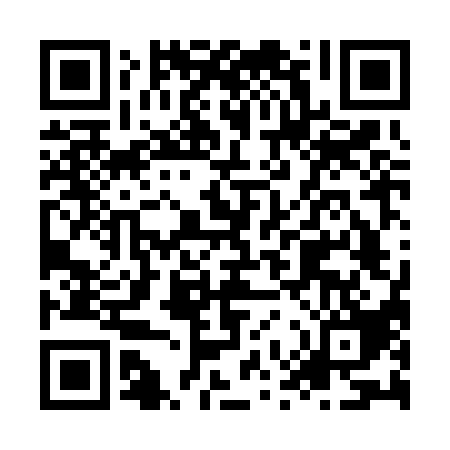 Ramadan times for Colac, AustraliaMon 11 Mar 2024 - Wed 10 Apr 2024High Latitude Method: NonePrayer Calculation Method: Muslim World LeagueAsar Calculation Method: ShafiPrayer times provided by https://www.salahtimes.comDateDayFajrSuhurSunriseDhuhrAsrIftarMaghribIsha11Mon5:505:507:201:365:087:517:519:1512Tue5:515:517:211:355:077:497:499:1413Wed5:525:527:221:355:067:487:489:1214Thu5:535:537:231:355:057:467:469:1015Fri5:555:557:241:355:047:457:459:0916Sat5:565:567:251:345:037:437:439:0717Sun5:575:577:261:345:027:427:429:0518Mon5:585:587:271:345:017:407:409:0419Tue5:595:597:281:335:007:397:399:0220Wed6:006:007:291:334:597:377:379:0021Thu6:016:017:301:334:587:357:358:5922Fri6:026:027:301:334:577:347:348:5723Sat6:036:037:311:324:567:327:328:5524Sun6:046:047:321:324:557:317:318:5425Mon6:056:057:331:324:547:297:298:5226Tue6:066:067:341:314:537:287:288:5127Wed6:076:077:351:314:527:267:268:4928Thu6:086:087:361:314:517:257:258:4729Fri6:096:097:371:304:507:237:238:4630Sat6:106:107:381:304:497:227:228:4431Sun6:116:117:391:304:487:207:208:431Mon6:126:127:401:304:477:197:198:412Tue6:136:137:411:294:457:177:178:403Wed6:146:147:421:294:447:167:168:384Thu6:156:157:431:294:437:147:148:375Fri6:166:167:441:284:427:127:128:356Sat6:176:177:451:284:417:117:118:347Sun5:185:186:4512:283:406:106:107:328Mon5:195:196:4612:273:396:086:087:319Tue5:195:196:4712:273:386:076:077:2910Wed5:205:206:4812:273:376:056:057:28